DB-DAZ13仪表及照明电路实训考核装置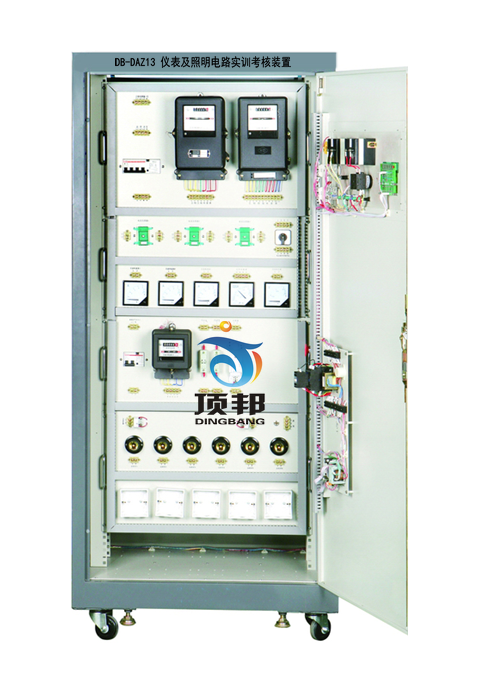 参考图片一、概 述该装置是按照劳动和社会保障部颁发的“工人等级标准”和“职业技能鉴定”规范要求而设计的，它集培训、理论、实际操作和考核鉴定为一体的多功能设备。该装置采用实际应用的配电柜为主体，合理利用柜体的双面空间，进行合理布局，配置可靠的元器件。它既可用于对电工仪表和照明电路的操作实训。也可作为初、中、高级电工技能考核设备。二、特 点柜内装有单联开关、双联开关、单三相电度表、照明灯、日光灯等各种实训元器件，且所有器件的接线都在接线端子排上进行接线，从而避免了因长时间在器件本身进行走线而导致其损坏，通过走线槽进行工艺布线。三、技术参数输入电源：三相四线（或三相五线）～380V±10%　50Hz工作环境：温度-10℃～+40℃　相对湿度＜85%（25℃）海拔＜4000m外形尺寸：800mm×600mm	×1700mm装置容量：＜1.5Kva四、配置清单柜体配置（双面）1、三相电源指示灯6个2、万能转换开关2个3、电压表2个4、启动、停止、急停按钮各2个5、单相五孔插座：提供外接单相AC220V的电源， 2个。柜内模块配置（双面）1、4P空气漏电保护开关：额定电压AC400V，额定电流AC10A，2个2、2P空气漏电保护开关：额定电压AC400V，额定电流AC6A，2个3、三相四线有功电度表：额定电压AC380V，额定电流AC10A，最大电流40A，2个4、单相电度表：额定电压AC220V，额定电流AC5A，最大电流10A；DD282型，2个。5、熔断器：RT18型，熔断器底座带指示灯，500V，7个6、电流互感器：原边和副边的比值5:5，精度0.5级；6个7、交流电压表：量程0-500V，精度1.5级，2个8、交流电流表：量程0-5V，精度1.5级，6个9、万能转换开关：额定电压AC600V，额定电流AC10A，2个10、指示灯：额定电压AC220V，额定电流AC2A；6个，分别为黄色、红色和绿色。11、三相功率因数表：量程-0.5到0.5，精度1.5级，2个12、整流器：20W，2个13、启辉器：4-60W，2个14、日光灯管：单端插拔管节能灯，4针，18W，2个15、白炽灯：额定电压AC230V，额定功率20W，螺旋式底座，10个16、明盒：86mm*86mm，12个17、接线端子排：在每一个明盒的正下方安装与其对应4片端子排，若干个。18、人体感应开关 220V 2个19、声控式开关 220V 2个20、触摸式开关 220V 2个四、实训项目白炽灯电路接线日光灯电路接线触摸开关控制白炽灯电路接线声控开关控制白炽灯电路接线人体感应开关控制白炽灯电路接线两地控制一盏灯接线电路5层楼灯控制接线电路单相电度表直接接线电路单相电度表间接接线电路三相三线电度表直接接线电路三相三线电度表经电流互感器电路功率因数表接线电路电压表、电流表接线电路一只电流互感器用于单相回路的控制电路接线三只电流互感器接成星型接线电路三只电流互感器接成三角型接线电路电流互感器与电流表配用接线电路万能转换开关和电压表测量三相电压接线